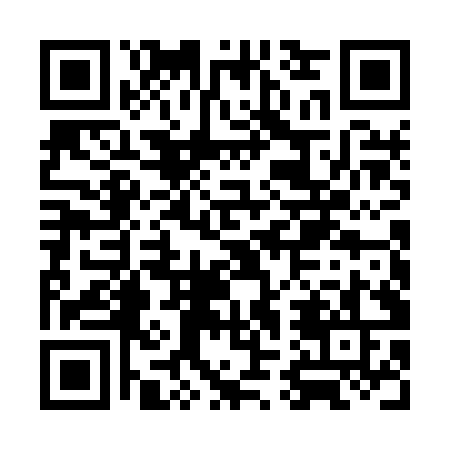 Prayer times for Mount Barker, AustraliaMon 1 Apr 2024 - Tue 30 Apr 2024High Latitude Method: NonePrayer Calculation Method: Muslim World LeagueAsar Calculation Method: ShafiPrayer times provided by https://www.salahtimes.comDateDayFajrSunriseDhuhrAsrMaghribIsha1Mon6:037:271:184:387:098:282Tue6:047:281:184:377:088:273Wed6:057:291:184:367:068:254Thu6:067:301:184:357:058:245Fri6:067:311:174:347:038:236Sat6:077:311:174:337:028:217Sun5:086:3212:173:326:017:208Mon5:096:3312:163:315:597:199Tue5:106:3412:163:305:587:1710Wed5:106:3412:163:295:577:1611Thu5:116:3512:163:285:557:1512Fri5:126:3612:153:275:547:1413Sat5:126:3712:153:265:537:1214Sun5:136:3812:153:255:527:1115Mon5:146:3812:153:245:507:1016Tue5:156:3912:143:235:497:0917Wed5:156:4012:143:225:487:0718Thu5:166:4112:143:215:477:0619Fri5:176:4212:143:205:457:0520Sat5:186:4212:133:195:447:0421Sun5:186:4312:133:185:437:0322Mon5:196:4412:133:175:427:0223Tue5:206:4512:133:165:417:0124Wed5:206:4612:133:165:397:0025Thu5:216:4612:133:155:386:5926Fri5:226:4712:123:145:376:5827Sat5:226:4812:123:135:366:5728Sun5:236:4912:123:125:356:5629Mon5:246:5012:123:115:346:5530Tue5:256:5012:123:105:336:54